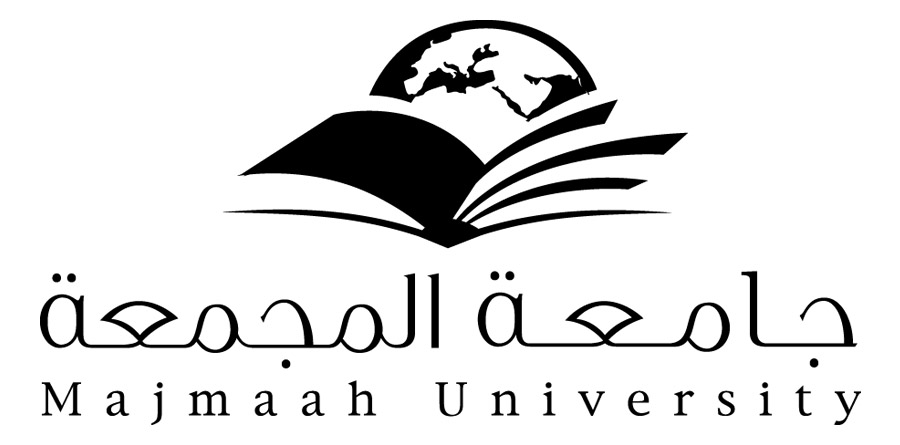 بيان بأسماء الموظفين الإداريين في كلية / عمادة / إدارة ....................................ماسم الموظفالوظيفةالمؤهلالجهة التابع لهامكان العمل الفعلي من واقع بيان الحضورملاحظات12345678910111213141516